South AfricaSouth AfricaSouth AfricaDecember 2024December 2024December 2024December 2024MondayTuesdayWednesdayThursdayFridaySaturdaySunday12345678910111213141516171819202122Day of Reconciliation23242526272829Christmas DayDay of Goodwill3031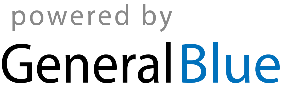 